1	IntroductionL'Assemblée des radiocommunications (AR-12), qui s'est tenue à Genève du 16 au 20 janvier 2012, a confirmé que la Commission d'études 6 devrait poursuivre ses travaux sur les services de radiodiffusion et a de nouveau nommé M. C. Dosch (Allemagne) Président de la Commission d'études, assisté des Vice-Présidents suivants : M. M. Ayoub (Liban), M. A.O. Bolarinwa (Nigéria), M. R. Bunch (Australie), M. O. Gofaizen (Ukraine), Mme C. Holiday (Etats-Unis d’Amérique), M. A. Kesse (Côte d'Ivoire (Rép. de), Mme K.-M. Kim (Corée (Rép. de)), M. A. H. Nafez (Iran (République islamique d’)), M. Y. Nishida (Japon), M. M. Saad Almarzouqi (Emirats arabes unis), M. P. Zaccarian (Italie) et M. Q. Zeng (Chine). Il convient de mentionner ici la collaboration étroite qu'ont entretenue les Vice-Présidents avec les Présidents et les Vice-Présidents des Groupes de travail, ainsi que l'excellent travail qu'ils ont effectué.Le présent Rapport rend compte des résultats des travaux menés par la Commission d'études 6 entre janvier 2012 et la date de sa dernière réunion (24 juillet 2015). Lorsqu'il a élaboré ce Rapport, le Président a exprimé sa gratitude envers la Commission de direction de la CE 6, notamment envers les Vice-Présidents de la Commission d'études 6 et les Présidents et Vice-Présidents des Groupes de travail pour l'aide qu'ils ont apportée. La Commission de direction a contribué à définir les tâches des trois Groupes de travail et s'est réunie à chaque série de réunions de la CE 6 afin de veiller à ce que les activités de la Commission d'études 6 soient gérées de manière efficace et concertée.2	Domaine de compétence et structure de la Commission d'études 6L'Assemblée des radiocommunications de 2007 a modifié le domaine de compétence de la Commission d'études, qui est le suivant:«Radiodiffusion par radiocommunications, y compris les services visuels, sonores, multimédias et de transmission de données conçus principalement pour être utilisés par le grand public.La radiodiffusion repose sur l'utilisation de systèmes de diffusion de l'information «tous azimuts à partir d'un point fixe» offerts au grand public par l'intermédiaire de récepteurs largement disponibles sur le marché. Lorsqu'il faut disposer de la capacité d'un canal de retour (par exemple, pour le contrôle d'accès, l'interactivité, etc.), la radiodiffusion utilise le plus souvent une infrastructure de distribution asymétrique qui permet le transfert à haute capacité de l'information au public, une liaison en retour à faible capacité étant établie vers le fournisseur de services, la production et la distribution des programmes (services visuels, sonores, multimédias et de transmission de données, etc.), et qui comprend des circuits de contribution entre les studios, des circuits de collecte de l'information (ENG, SNG, etc.), la distribution primaire aux noeuds de diffusion et la distribution secondaire aux consommateurs.Reconnaissant que la radiodiffusion par radiocommunications englobe la production de programmes et leur diffusion au grand public, comme indiqué ci-dessus, la Commission d'études examine les aspects liés à la production et aux radiocommunications, dont l'échange international de programmes ainsi que la qualité globale du service.»Dans son domaine de compétence défini ci-dessus, la Commission d'études 6 a mené ses travaux grâce à trois Groupes de travail: 6A, 6B et 6C. Par l’intermédiaire du GT 6A, la Commission d'études a également pris une part active aux travaux du Groupe d'action mixte 4-5-6-7 (présidé tout d’abord par M. Th. Ewers puis par M. M. Fenton), créé par la RPC15-1 et chargé de mener des études et d’élaborer le projet de texte pour le Rapport de la RPC pour ce qui est des points 1.1 et 1.2 de l’ordre du jour de la CMR-15. Par l’intermédiaire des GT 6B et 6C, la CE 6 a participé aux travaux des Groupes du Rapporteur intersectoriels sur l'accessibilité des supports audiovisuels (IRG-AVA), sur l'évaluation de la qualité audiovisuelle (IRG-AVQA) et sur les systèmes radiodiffusion-large bande intégrés (IRG-IBB). Le Président de la CE 6 a largement contribué à l’élaboration du mandat de ces Groupes du Rapporteur intersectoriels, qui ont été créés suite à l’approbation de la procédure correspondante à l'AMNT et avec l’accord provisoire du GCR (en attendant la mise en place définitive de cet instrument par l’AR-15).La structure de la Commission d'études 6 pour la période d'études 2012-2015 figure dans la Pièce jointe 1 au présent document.3	Tâches confiées aux réunions de la Commission d'études 6Depuis l'AR-12, la Commission d'études a tenu huit réunions aux dates suivantes:1er mai 2012, 30-31 octobre 2012, 26 avril 2013, 22 novembre 2013, 4 avril 2014, 21 novembre 2014, 23 février 2015 et 24 juillet 2015. Chaque réunion a été précédée par la série de réunions des GT 6A, 6B et 6C.Les principales tâches dont la Commission d'études 6 devait s'acquitter lors de ses réunions étaient les suivantes:a)	examiner, actualiser (si besoin est), supprimer et regrouper toutes les Questions confiées à la Commission d'études. Au début de la période d'études, la Commission d'études avait 64 Questions à traiter. Quatre nouvelles Questions supplémentaires ont été approuvées et deux propositions de nouvelle Question et des propositions de suppression pour 27 Questions sont en cours d’approbation (Circulaire CACE/746). En cas d’approbation, le nombre de Questions confiées à la CE 6 ne sera plus que de 43;b)	examiner et adopter des Recommandations UIT-R, nouvelles ou révisées, des Rapports et des Manuels, nouveaux ou révisés, soumis par des Groupes de travail et des Groupes d'action. A l'heure actuelle, la Commission d'études 6 est chargée de 247 Recommandations, 133 Rapports et 8 Manuels. Il convient de noter que, comme indiqué dans la Circulaire administrative CACE/747, il est proposé d’adopter deux projets de nouvelle Recommandation UIT-R et 15 projets de Recommandation UIT-R révisée;c)	examiner l'état d'avancement des travaux de la Commission d'études en modifiant, si nécessaire, le calendrier, le contenu et l'ordre de priorité des tâches;d)	fournir des contributions aux groupes chargés d'élaborer un projet de texte pour la RPC concernant les points de l'ordre du jour de la CMR15;e)	élaborer des documents en vue de l'Assemblée des radiocommunications de 2015;f)	élaborer des contributions en vue des réunions du GCR;g)	élaborer des contributions en vue des réunions du CCV.Certains des résultats les plus importants obtenus aux réunions des Groupes de travail au cours de la période 2012-2015 sont résumés ci-après. Les travaux ont été menés pour l’essentiel par correspondance, par le biais des Groupes du Rapporteur qui utilisent des moyens électroniques modernes tels que les listes de diffusion électronique, les serveurs FTP et les sites offrant un espace de travail (SharePoint) créés par le Secrétariat du BR.4	Résumé des résultatsa)	Elaboration de 28 projets de nouvelle Recommandation et de 40 projets de Recommandation révisée, qui ont été soumis pour adoption/approbation dans le cadre de la Procédure d'adoption et d'approbation simultanées par correspondance (PAAS) de la Résolution UIT-R 1-6. Les résultats figurent dans les Circulaires administratives CACE/581, 603, 624, 663, 679, 714 et 734. Deux projets de Recommandation nouvelle et 15 projets de Recommandation révisée sont en cours d’approbation (Circulaire CACE/747).b)	Adoption de 4 projets de nouvelle Question et de 11 projets de Question révisée, qui ont été soumis pour approbation au titre de la Résolution UIT-R 1-6. Les résultats figurent dans les Circulaires administratives CACE/589, 609, 635, 672, 689, 729, 735 et 736. Deux propositions de nouvelle Question et des propositions de suppression pour 27 Questions sont en cours d’approbation (Circulaire CACE/746).c)	Approbation de 30 projets de nouveau Rapport et élaboration de 59 Rapports révisés (voir la Pièce jointe 2).d)	Mise à jour du Manuel sur la mise en oeuvre de la radiodiffusion télévisuelle et multimédia numérique de Terre (DTTB) et poursuite des travaux sur le Manuel sur la colorimétrie.e)	Le Groupe de travail 6Aa mené des études et fourni des contributions aux Groupes responsables de l'élaboration du projet de texte pour le Rapport de la RPC15-2 (dans le cadre du GAM 4-5-6-7), concernant les points 1.1 (Résolution 233(CMR-12)) et 1.2 (Résolution 232 (CMR-12)) de l’ordre du jour.f)	Contribution aux travaux du GCR sur la création de Groupes du Rapporteur intersectoriels, voir le Document RAG15-1/22: Proposition de révision de la Résolution UIT-R 6-1 afin d'y faire figurer des procédures pour la création de Groupes du Rapporteur intersectoriels.5	Principaux résultatsLe GT 6A (Distribution de la radiodiffusion de Terre) a considérablement contribué à l’élaboration du Rapport de la RPC 15-2 à la CMR-15 en sa qualité de «groupe concerné» pour les points 1.1 et 1.2 de l’ordre du jour de la CMR-15 et de «groupe intéressé» pour le point 1.3 de l’ordre du jour. Il a surtout contribué aux travaux du GAM 4-5-6-7 concernant les points 1.1 et 1.2 de l’ordre du jour, dans les délais prévus et compte tenu de demandes spécifiques.Cette contribution a permis l’élaboration de plusieurs Rapports sur la coexistence du service de radiodiffusion et du service mobile, qui ont par la suite été approuvés conjointement par la CE 5 et la CE 6. L’un de ces Rapports donne des information de fond concernant les services SAB/SAP (services auxiliaires de la radiodiffusion et de la production de radiodiffusion) qui partagent, à titre secondaire, les bandes utilisées pour la radiodiffusion en ondes décimétriques (Rapport UIT-R BT.2344). Le GAM 4-5-6-7 n’a pas réussi à s’entendre sur un projet de Recommandation relative aux limites des émissions hors bande applicables au service mobile (IMT) dans la bande 694-709 MHz (afin de protéger le service de radiodiffusion au-dessous de 694 MHz). Par la suite, il a été tenté de faire approuver ce projet avec de légères modifications uniquement par la CE 5, tentative qui n’a pas abouti, et le projet a été transmis à l’Assemblée (voir les Documents 5/1001 et 5/1009). Finalement, il a été tenu compte de la contribution du GAM 4-5-6-7 dans le Rapport de la RPC 15-2 à la CMR-15.Le GT 6A a en outre obtenu des résultats importants dans les domaines suivants :Spécifications des systèmes et critères de planification pour la radiodiffusion numérique (Recommandations UIT-R BT.2033 et UIT-R BT.2036 et Rapport UIT-R BT.2254) et la radiodiffusion multimédia pour la réception mobile (Recommandation UIT-R BT.2052);Passage en cours à la radiodiffusion sonore et télévisuelle numérique (Rapport UIT-R BT.2140);Brouillages causés par les éoliennes et les parcs éoliens (Recommandation UIT-R BT.1893 et nouveau Rapport UIT-R BT.2142);Brouillages causés par les transmissions filaires (en collaboration avec les CE 5 et 9 de l’UIT-T, le CISPR et, en particulier pour les courants porteurs en ligne, avec le CENELEC): présentation générale actualisée des problèmes que pourraient poser les réseaux filaires et les pertes ou les brouillages non intentionnels qui y sont associés pour les transmissions de radiodiffusion. Les activités correspondantes ont en outre permis une liaison et une communication plus étroites entre le Secteur de la normalisation des télécommunications et le Secteur des radiocommunications, avec l’aide des Directeurs des deux Bureaux. Les travaux sur ces questions ont également été menés en liaison étroite avec la Commission d’études 1;Définition d’un nouvel axe de travail sur l’itinérance mondiale pour la radiodiffusion ;Radiocommunications d’urgence (Rapport UIT-R BT.2299);Radiodiffusion sans danger pour l’environnement: Le Rapport UIT-R BT.2385 présente trois mesures permettant de réduire l’empreinte carbone :–	passage numérique (baisse de la puissance d’émission grâce à des valeurs prescrites du rapport C/(N + I ) réduites et diminution du nombre de stations nécessaires pour couvrir la même zone de service) ;–	utilisation de nouvelles technologies pour accroître l’efficacité des émetteurs, comme la commande dynamique des porteuses pour la radiodiffusion analogique ou l’amplification de Doherty pour les signaux de radiodiffusion numériques ;–	utilisation de sources d’énergie renouvelables (énergie solaire et éolienne).Enquête approfondie sur les futurs besoins de spectre, qui a abouti à l’élaboration du nouveau Rapport UIT R BT.2387 «Besoins de spectre/fréquences pour les bandes attribuées à la radiodiffusion à titre primaire» ;Liaison avec l’OMS sur les dangers potentiels des émissions de radiodiffusion.Le GT 6B est chargé du codage et de l’agrégation des signaux de radiodiffusion, y compris les aspects relatifs au multiplexage pour faciliter l’accessibilité. En outre, le GT 6B est chargé de définir des interfaces numériques et travaille sur des aspects relatifs à l’interactivité. En résumé, le GT 6B est responsable de tous les domaines allant de la production des programmes à leur radiodiffusion. Par conséquent, il veille à travailler en coopération constante avec la CE 4 sur le SRS (la CE 4 est responsable de tous les aspects liés aux émissions et au spectre, tandis que la CE 6 s’occupe des aspects liés à la bande de base).Pendant la période d’études considérée, le GT 6B a travaillé activement dans de nombreux domaines, notamment :Systèmes radiodiffusion-large bande intégrés : Les travaux sur ce thème, qui sont menés en coordination avec la CE 9 de l’UIT-T dans le cadre du nouveau Groupe IRG–IBB (Groupe du Rapporteur intersectoriel sur les systèmes radiodiffusion–large bande intégrés) ont abouti à l'élaboration de plusieurs Recommandations et Rapports;Interfaces numériques pour la télévision à ultra-haute définition (TVUHD) : une Recommandation (Recommandation UIT-R BT.2077), très attendue dans l’industrie, a été achevée pour les très hauts débits;Format des métadonnées et des fichiers audio pour les systèmes sonores évolués (Recommandation UIT-R BS.2076 et un projet de Recommandation);Utilisation de nouvelles technologies pour les systèmes de radiodiffusion comme le codage vidéo à haute efficacité (HEVC), le transport des médias MPEG (MMT) et le transport IP;Définition d’un nouvel axe de travail sur une plate-forme mondiale pour le service de radiodiffusion;Poursuite des travaux sur les systèmes d'information vidéo (VIS). Le GT 6C s’occupe des questions liées à la production, aux échanges internationaux et à l’évaluation de la qualité. Les thèmes les plus importants examinés par le GT 6C pendant la période d’études considérée étaient sans conteste la TVUHD et les technologies sonores évoluées. Le principal résultat est l’adoption de la Recommandation UIT-R BT.2020, qui définit le format vidéo pour la TVUHD, qui a reçu un accueil très favorable sans précédent dans le monde entier. Les travaux en cours dans le domaine de la TVUHD concernent les systèmes de télévision à grande plage dynamique (TV-HDR) et la gamme chromatique étendue associée, ainsi que les systèmes sonores évolués.Outre la Recommandation UIT-R BT.2020-1, le GT 6C a obtenu les grands résultats ci-après au cours de la période d’études considérée :Principaux éléments pour le système sonore évolué pour la production de programmes (nouvelle Recommandation UIT-R BS.2051);Définition d’une nouvelle Question 139/6 essentielle sur les méthodes de restitution des formats audio évolués, qui traite du thème clé de la méthode à appliquer pour transformer des «objets audio» en signaux spécifiques pour haut-parleurs chez les particuliers ;Méthodes d’évaluation de la qualité audio et vidéo (plusieurs nouvelles Recommandations);Instructions concernant l’utilisation de systèmes d’images de TVUHD pour la saisie, l'édition, la finition et l'archivage de programmes de TVHD de haute qualité (Recommandation UIT-R BT.2050);Nouveau Rapport détaillé sur la colorimétrie (nouveau Rapport UIT-R BT.2380 sur les éléments concernant la colorimétrie télévisuelle);Plusieurs nouvelles Recommandations sur la production et l’échange de signaux de TV3D;Plusieurs nouveaux Rapports présentant des éléments d'information et des méthodes pour les tests vidéo, des technologies sonores multicanaux, la visualisation de séquences vidéo stéréoscopiques et l’état actuel de la TVUHD.6	Activités et manifestations visant à fournir aux membres de l’UIT-R des informations et une assistance sur des questions de radiodiffusionConformément à l’objectif stratégique défini pour l’UIT-R «Encourager l'acquisition et l'échange de connaissances et de savoir-faire dans le domaine des radiocommunications», les travaux menés par la CE 6 ont fait l'objet d'une large diffusion au sein et à l’extérieur de l’UIT. Les activités de la CE 6 et les résultats obtenus ont été présentés dans les Nouvelles de l’UIT, ainsi que dans les bulletins d’actualité, les communiqués de presse et les différents entretiens publiés par l’UIT. En outre, la CE 6 a largement contribué à l’élaboration d’une foire aux questions sur le passage au numérique et le dividende numérique.Plusieurs ateliers et sessions d’information ont été organisés par la CE 6 afin de présenter les nouveautés en matière de technologies de radiodiffusion aux délégués présents aux réunions de l’UIT-R et des autres Secteurs, au personnel des missions permanentes à Genève et aux représentants des médias. De nombreux participants ont pris part à des ateliers sur la TVUHD, les systèmes de télévision à grande plage dynamique et la gamme chromatique étendue, ainsi que sur les radiocommunications d’urgence et les systèmes sonores évolués. La CE 6 a également organisé les ateliers et colloques suivants :–	Atelier sur les aspects de la radiodiffusion DVB-T2 liés à la planification des fréquences et des réseaux (organisé conjointement avec l’UER), 23 avril 2012 ;–	Cérémonie pour célébrer «40 années d'études dans le domaine de la radiodiffusion télévisuelle numérique», 29 octobre 2012 (voir également le communiqué de presse connexe) ;–	Atelier interne à l’intention du GT 6A «Stratégies d’utilisation du spectre attribué à la radiodiffusion télévisuelle» - Études de cas sur l’Australie, la République sudafricaine, le Royaume-Uni et les États-Unis, 23 octobre 2012 (voir également le paragraphe 1.2.3 de l’Annexe 1 du présent document) ;–	Atelier UIT-R sur les radiocommunications d’urgence, 21 février 2013 ;–	Atelier sur la TVUHD, 24 mars 2014 ;–	Journée mondiale de la radio organisée conjointement par l’UIT et l’UNESCO, accueillie par l’UIT le 13 février 2015 (comprenant des démonstrations techniques associées) ;–	Colloque international de l'UIT sur le passage au numérique (GE06), 17 juin 2015 (comprenant une table ronde et des démonstrations techniques) ;–	Atelier UIT-R «Questions relatives aux technologies audio de demain pour la radiodiffusion», 15 juillet 2015.7	Rapport des Groupes de travail et du Groupe d'action mixte relevant de la Commission d'études 67.1	Groupe de travail 6ALes progrès réalisés et les travaux futurs du Groupe de travail 6A sont décrits dans la section 1 de l'Annexe 1 du présent Rapport.7.2	Groupe de travail 6BLes progrès réalisés et les travaux futurs du Groupe de travail 6B sont décrits dans la section 2 de l'Annexe 1 du présent Rapport.7.3	Groupe de travail 6CLes progrès réalisés et les travaux futurs du Groupe de travail 6C sont décrits dans la section 3 de l'Annexe 1 du présent Rapport.7.4	Groupe d'action mixte 4-5-6-7 Le Rapport sur les travaux du Groupe d'action mixte 4-5-6-7 pour la période allant de juillet 2012 à juillet 2014 figure dans la section 4 de l'Annexe 1 du présent Rapport.8	Etat d'avancement des études demandées dans les Résolutions de l'UIT-R A la 19ème réunion du GCR tenue en juin 2012, il a été demandé aux Présidents des Commissions d'études de faire rapport au GCR au sujet de l'état d'avancement des études demandées dans les Résolutions UIT-R. Conformément à cette demande, le Président de la Commission d'études 6 a systématiquement soumis un rapport à chaque réunion du GCR. La Pièce jointe 3 indique l'état d'avancement des études, des résultats provisoires, des Recommandations et/ou Rapports UIT-R, ainsi que le calendrier prévu et les produits attendus, en application des Résolutions de l'UIT-R intéressant la Commission d'études 6.9	Collaboration avec d'autres organisationsUne étroite collaboration a été entretenue entre la Commission d'études 9 de l'UIT-T (dans les domaines des systèmes radiodiffusion-large bande intégrés, de la radiodiffusion multimédia, de la radiodiffusion interactive y compris de l’accessibilité des supports audiovisuels (AVA) et de l'évaluation de la qualité audiovisuelle (AVQA)), la Commission d'études 12 de l'UIT-T (sur l'évaluation de la qualité audiovisuelle), la Commission d'études 15 de l'UIT-T (sur les CPL) et la Commission d'études 16 de l'UIT-T (sur l’accessibilité des supports audiovisuels et la radiodiffusion multimédia). Une bonne coopération a également été maintenue avec l'UIT-D, en particulier avec la Commission d'études 2 de ce Secteur, sur le passage de la télévision analogique à la télévision numérique. Les spécialistes de la CE 6 ont largement contribué à compiler les «Lignes directrices pour le passage de la radiodiffusion analogique à la radiodiffusion numérique» et le Rapport de l’UIT-D «Observations sur le dividende numérique à prendre en compte dans les décisions relatives au spectre». De nombreux éléments d'information fournis par le GT 6A ont été utilisés pour élaborer le Rapport de l’UIT-D «Tendance de la radiodiffusion – Tour d’horizon des nouveautés», ainsi que le Rapport sur la Question 11 de l’UIT-D et les bonnes pratiques (réseaux de production, de distribution, de multiplexage et de radiodiffusion), politiques publiques et études de cas associées. Un Rapporteur représentait la Commission d’études 6 lors des discussions menées sur les TIC et les changements climatiques au sein des commissions d’études de l’UIT-T compétente, notamment pour les travaux de l’Activité conjointe de coordination sur les TIC et les changements climatiques (JCA ICT&CC), qui dépend d’une commission d’études de l’UIT-T.La Commission d'études a entretenu des contacts efficaces avec les principales organisations de radiodiffusion et avec d'autres organismes internationaux de normalisation, tels que l'ISO/CEI, conformément à la Résolution UIT-R 9-4. Une coopération étroite a également été maintenue avec des organisations telles que la SMPTE et l'ETSI, conformément aux accords correspondants, qui ont été publiés sur le site web de la Commission d'études. Le lien avec le CISPR et le CENELEC a été assuré par un Rapporteur désigné.Conformément à la Résolution 175 (Guadalajara, 2010) de la Conférence de plénipotentiaires, le Président a contribué activement, en 2013, au dialogue entamé par l’UIT avec les organisateurs de l’Euro de football et des Jeux paralympiques qui auront lieu en 2016, afin de promouvoir les services d’accessibilité pour la couverture audiovisuelle de ces manifestations (Initiative UIT: L’accès pour tous, lancée par le Secrétaire général en 2013). Toujours en application de la Résolution 175 (Guadalajara, 2010), le sous-titrage en direct a été mis en place pour les réunions de la CE 6.En 2011, les thèmes des conférences multidisciplinaires de l’UIT «Kaléidoscope» ont été élargis et couvrent maintenant les questions de radiocommunication. Le Président de la CE 6 a été invité à prendre part à la préparation de toutes les éditions de cette manifestation depuis 2011. La prochaine édition (Kaléidoscope 2015) aura lieu à Barcelone du 9 au 11 décembre 2015.10	Conclusion et travaux futursLes trois Groupes de travail relevant de la Commission d'études ont mené les travaux de façon très efficace et active. Ces Groupes ont été créés conformément aux lignes directrices décrites dans la Résolution UIT-R 1-6, en particulier dans le § 2.5, qui dispose qu'«une Commission d'études ne doit établir par consensus et maintenir qu'un nombre minimum de groupes de travail, normalement de trois ou quatre». Compte tenu de l'expérience acquise par ces Groupes, la Commission d'études pourra, en principe, conserver la même structure pour la période d'études à venir.La Commission d'études a examiné et regroupé de façon très efficace les Questions et les textes dont elle est chargée. Par rapport à la période d’études précédente (2008-2011), le nombre total de Questions a encore été réduit, passant de 64 au début de la période d’études 2012-2015 à 43 à la fin de cette même période (si l’on part du principe que les propositions de suppression pour 27 Questions figurant dans la Circulaire CACE/746 seront approuvées). Lorsque c’était possible, des questions analogues ont été regroupées en «Questions-cadre».Toutefois, de nouvelles Questions importantes ont été définies, notamment sur l’itinérance mondiale pour la radiodiffusion et sur une plate-forme mondiale pour le service de radiodiffusion.Comme pour la période d’études précédente, la nomination des Vice-Présidents des Groupes de travail a permis à ces Groupes d'attribuer des axes d'activité donnés à chaque Vice-Président pour la période d'études, assurant de ce fait un suivi continu des différents sujets et domaines d'activité et l'obtention de bons résultats.Tous ces résultats ont été obtenus dans les limites du budget attribué pour l'ensemble de la période 2012-2015.S'agissant des travaux futurs, la Commission d'études 6 se concentrera en particulier sur les sujets suivants:•	Travaux faisant suite aux conclusions de la CMR-15 et de la RPC19-1;•	Protection du service de radiodiffusion;•	Recommandations relatives à l'itinérance mondiale pour la radiodiffusion;•	Systèmes d'accès pour les personnes âgées et les personnes handicapées;•	Renforcement de la convergence entre la radiodiffusion et le large bande (systèmes hybrides de radiodiffusion et large bande), incluant des formes de radiodiffusion non linéaires;•	Nouveaux systèmes et nouvelles applications de radiodiffusion, tels que les interfaces de signalisation à haut débit pour les studios y compris celles fondées sur IP, le codage de compression à haut rendement, les formats de fichiers, les métadonnées et les méthodes de transport;•	Plate-forme mondiale pour le service de radiodiffusion;•	L'après-TVHD: TV3D (sans lunettes, si possible), TVUHD et systèmes de son multicanaux, au-delà de la configuration classique 5.1/7.1, Télévision à grande plage dynamique (TV-HDR) et gamme chromatique étendue;•	Evaluation objective de la qualité des signaux sonores et télévisuels;•	Mise à jour de la Recommandation UIT-R BT.500 (évaluation de la qualité vidéo subjective);•	Nouveau manuel sur les systèmes DTTB (radiodiffusion télévisuelle numérique de Terre);•	Nouvelles contributions dans le domaine des TIC vertes et de l'incidence des changements climatiques sur la radiodiffusion de Terre;•	Poursuite de la coopération avec l'UIT-T et l'UIT-D ainsi qu'avec d'autres organismes de normalisation reconnus par l'UIT (tels que le CISPR, l'ETSI, l'ISO et la CEI ou la SMPTE).On doit continuer à tenir dûment compte de l'ensemble des caractéristiques actuelles de la radiodiffusion. L'ancienne distinction pour la radiodiffusion entre son, télévision et multimédia ou radiodiffusion par fichiers, n'a plus cours. Les systèmes actuels de transmission numériques permettent d'associer tous types de médias audiovisuels ainsi que d'assurer la convergence entre la radiodiffusion et le large bande.11	Remerciements Le Président de la CE 6 tient à remercier tout particulièrement le Directeur, M. F. Rancy, pour ses instructions avisées et son appui constant, ainsi que le Directeur du Département des Commissions d'études, M. Colin Langtry, pour son excellente coordination des travaux de la CE 6. Le Président remercie en outre chaleureusement les Présidents des Groupes de travail et les nombreux Rapporteurs et responsables des Groupes du Rapporteur. Sans leur appui et leur engagement indéfectibles, la Commission d’études n’aurait pas pu obtenir ces importants résultats.Le Président tient en outre à remercier tous les délégués qui ont participé aux réunions de la Commission d'études et de ses Groupes de travail, en particulier, les Administrations et les Membres du Secteur qui ont fait preuve d'un bon esprit de coopération pour résoudre des questions très délicates et importantes. Cet esprit de coopération a permis d'établir de très bons liens d'amitié entre tous les participants, ce qu'attestent tous les résultats obtenus jusqu'ici.Le Président remercie encore les Conseillers, M. N. Venkatesh et M. P. Hai, pour leurs avis toujours judicieux ainsi que Mme E. Mostyn-Jones et son équipe pour leur efficacité et leur appui sans faille. Le Président souhaite également remercier Mme M.J. Deraspe, pour son aide, ainsi que tous ceux qui œuvrent dans les coulisses.Le Président tient à adresser des remerciements particuliers au Président honoraire de la Commission d'études 6, M. Krivocheev, pour son dévouement constant aux travaux de la Commission d'études et pour ses précieux conseils.Pièce jointe 1Commission d'études 6 des radiocommunications(SERVICE DE RADIODIFFUSION)Domaine de compétence (extrait): Radiodiffusion par radiocommunications, y compris les services visuels, sonores, multimédias et de transmission de données conçus principalement pour être utilisés par le grand public.Président:	M. C. Dosch 			(Allemagne)Vice-Présidents:	M. Mohamad Ayoub 		(Liban)	M. A.O. Bolarinwa		(Nigéria)	M. Roger Bunch			(Australie)	M. Oleg Gofaizen			(Ukraine)	Mme Cecily Holiday		(Etats-Unis d'Amérique)	M. Angaman Kesse		(Côte d'Ivoire (République de))	Mme Kyung Mee Kim		(Corée)	M. Amir Hassan Nafez		(Iran (République islamique d'))	M. Yukihiro Nishida		(Japon)	M. Mohamed Saad Almarzouqi	(Emirats arabes unis)	M. Paolo Zaccarian		(Italie)M. Qingjun Zeng			(Chine)Groupes de travailGroupe de travail 6A:		Distribution de la radiodiffusion de TerrePrésident:		M. L. Olson (Etats-Unis d'Amérique)Vice-Présidents:		M. R. Bunch (Australie), M. M. Hate (Royaume-Uni), M. A. M. Nafez (Dan), M. L. Rocchie (Italie) et M. J. Song (Chine)Groupe de travail 6B:		Service de radiodiffusion: assemblage et accèsPrésident:	M. Y. Nishida (Japon)Vice-Présidents:	M. P. Dare (Sony), M. S. Hirakawa (Japon) et M. P. Zaccarian
	(Italie)Groupe de travail 6C:	Production des programmes et évaluation de la qualitéPrésident:	M. D. Wood (UER)Vice-Présidents:		M. V. Baroncini (Italie), M. S. Lieng (Australie) et M. C. Todd 	(Etats-Unis)Groupes d’action mixtes:Groupe d’action mixte 4-5-6-7	Points 1.1 et 1.2 de l’ordre du jour de la CMR-15 Président		M. Thomas Ewers (Allemagne) / M. Martin Fenton (Royaume-Uni)Groupes du Rapporteur intersectoriels (IRG)IRG-AVA		Groupe du Rapporteur intersectoriel sur l'accessibilité des supports audiovisuels
(CE 9 de l’UIT-T, CE 16 de l’UIT-T et CE 6 de l’UIT-R)Co-Présidents	M. D.Wood (UER) pour la CE 6 de l’UIT-R	Mme M. Pinson (Etats-Unis) pour la CE 9 de l’UIT-T	M. M. Kawamori (Japon), par intérim pour la CE 16 de l’UIT-TIRG-AVQA	Groupe du Rapporteur intersectoriel sur l'évaluation de la qualité audiovisuelle
(CE 9 de l’UIT-T, CE 12 de l’UIT-T et CE 6 de l’UIT-R)Co-Présidents	M. C. Lee (Corée, Rép. de) pour la CE 6 de l’UIT-R	M. Q. Huynh-Thu (Australie) pour la CE 9 de l’UIT-T	M. J. Berger (Allemagne) pour la CE 12 de l’UIT-TIRG-IBB	Groupe du Rapporteur intersectoriel sur les systèmes radiodiffusion – large bande intégrés
(CE 9 de l’UIT-T, CE 6 de l’UIT-R et CE 16 de l’UIT-T)Co-Présidents	Mme A. E. Faria e Silva (Brésil) pour la CE 6 de l’UIT-R	M. M. Takechi (Japon) pour la CE 12 de l’UIT-TPièce jointe 2Liste des Rapports UIT-R élaborés par la Commission d’études 6(SERVICE DE RADIODIFFUSION)
Rapports UIT-R de la série BRRapports UIT-R de la série BSRapports UIT-R de la série BTRésumé : Au cours de la période considérée, 30 nouveaux Rapports ont été élaborés (indiqués ADD) et 25 Rapports ont été modifiés (indiqués MOD).Certains Rapport, comme le Rapport UIT-R BT.2140, sont mis à jour en permanence afin de rendre compte de l’évolution constante de la situation (dans le cas dudit Rapport, en ce qui concerne le passage de la télévision analogique à la télévision numérique).Rapports UIT-R de la série BSService de radiodiffusion sonoreRapports UIT-R de la série BTService de radiodiffusion télévisuellePièce jointe 3Etat d’avancement des études demandées dans les Résolutions UIT-R intéressant la Commission d'études 6______________Assemblée des Radiocommunications (AR-15)
Genève, 26-30 octobre 2015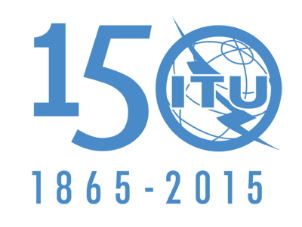 UNION INTERNATIONALE DES TÉLÉCOMMUNICATIONSDocument 6/1001-F30 septembre 2015Président de la Commission d'études 6 des radiocommunicationsRapport du PrésidentService de radiodiffusionNOC = 
MaintenuMOD = 
RéviséSUP =
SuppriméADD =
Nouveau texteUNA = 
En cours d’approbationRapport UIT-RTitre du RapportStatutBS.300Stéréophonie ou son multidimensionnel en radiodiffusion sonore à modulation de fréquenceNOCBS.302Brouillage en radiodiffusion sonore dans les bandes partagées en zone tropicaleNOCBS.303Effets des bruits atmosphériques sur la réception dans la zone tropicale NOCBS.304Caractéristiques des évanouissements en radiodiffusion sonore dans la zone tropicale NOCBS.401Antennes d'émission pour la radiodiffusion en ondes kilométriques et hectométriques NOCBS.458Caractéristiques des systèmes de radiodiffusion en ondes kilométriques, hectométriques et décamétriques NOCBS.463Emission simultanée, avec un seul émetteur, de plusieurs programmes ou d'autres signaux en radiodiffusion sonore à modulation de fréquenceNOCBS.464Polarisation des émissions de radiodiffusion à modulation de fréquence dans la bande 8 (ondes métriques)NOCBS.472Réception à bande latérale unique pour les réémissions de radiodiffusion dans la zone tropicaleNOCBS.516Champ résultant de plusieurs champs électromagnétiquesNOCBS.799Evaluation subjective de la qualité du son en radiodiffusion utilisant des techniques numériquesNOCBS.943Protection des stations de radiodiffusion sonore contre l'électricité atmosphériqueNOCBS.944Planification en réseau théoriqueNOCBS.945Méthodes de calcul des brouillages multiplesNOCBS.946Contraintes affectant la planification pour la radiodiffusion sonore MF en bande 8 (ondes métriques)NOCBS.1058Rapport signal/bruit AF et RF minimal nécessaire pour la radiodiffusion en bande 7 (ondes décamétriques)NOCBS.1059Caractéristiques des systèmes à bande latérale unique en radiodiffusion à ondes décamétriquesNOCBS.1060Méthodes visant à économiser l'énergie en radiodiffusion à modulation d'amplitude et leur influence sur la qualité de réceptionNOCBS.1063Prévision et limitation du rayonnement secondaire en radiodiffusion en ondes hectométriquesNOCBS.1065Spectre RF des émetteurs de radiodiffusion sonore à modulation de fréquenceNOCBS.1067Amélioration de la qualité de réception dans les automobiles dans le cas d'émissions de radiodiffusion sonore à modulation de fréquence dans la bande 8 (ondes métriques)NOCBS.1071Conversion et synchronisation des fréquences d'échantillonnage des signaux audionumériquesNOCBS.1200Incidence du temps de propagation sur l'exploitation de la radiodiffusion sonoreNOCBS.1201Nombre d'émetteurs de radiodiffusion sonore à ondes décamétriques utilisant un seul canalNOCBS.1203Radiodiffusion sonore numérique à destination
de récepteurs fixes, portatifs ou placés à bord de véhicules au moyen
d'émetteurs de Terre en ondes métriques et décimétriquesNOCBS.1204Synchronisation automatique des signaux vidéo et audio après transmissionNOCBS.2001Services auxiliaires destinés aux malvoyants et aux malentendants dans les systèmes sonores multivoieNOCBS.2002Introduction dans les attributions de fréquences de la CAMR-92 de la radiodiffusion audionumérique par satellite et complémentaire de TerreNOCBS.2037Évaluation des champs provenant des systèmes d'émission de radiodiffusion de Terre fonctionnant dans une bande de fréquences quelconque pour estimer l'effet de l'exposition aux rayonnements non ionisantsNOCBS.2054Niveaux et intensité sonoresMOD (2)BS.2103Mesure de l’intensité sonore à court termeNOCBS.2104Brouillages causés par les modulateurs MF aux services de radiodiffusionNOCBS.2105Informations se rapportant au service de radiodiffusion à ondes décamétriquesNOCBS.2144Paramètres de planification et couverture pour la radiodiffusion Digital Radio Mondiale (DRM) aux fréquences au-dessous de 30 MHzADDBS.2159Technologies sonores multivoies dans les applications domestiques et de radiodiffusionMOD (4)BS.2161Codage audio avec faible retard pour les applications de radiodiffusionNOCBS.2208Possibilité d’utilisation de la bande d’ondes métriques I pour les services de radiodiffusion sonore numériqueNOCBS.2213Incidence des techniques de traitement et de compression des signaux audio sur les émissions de radiodiffusion sonore de Terre en modulation de fréquence en ondes métriquesMOD (2)BS.2214Paramètres de planification pour les systèmes de radiodiffusion sonore numérique de Terre dans les bandes d’ondes métriquesMODBS.2217Eléments d'information concernant la conformité pour l’application de la Recommandation UIT-R BS.1770MODBS.2251Systèmes Digital Radio Mondiale dans la bande des 26 MHz (25 670-26 100 kHz)MODBS.2266Cadre des systèmes de radiodiffusion audio de demainADD
MOD (2)BS.2300Méthodes de sélection des évaluateursADDBS.2340Partage entre le service mobile et le service de radiodiffusion dans la bande de fréquences 1 452-1 492 MHzNOCBS.2388Lignes directrices d’utilisation pour le modèle de définition audio et les fichiers audio multivoiesADDRapport UIT-RTitre du RapportStatutBT.476Normes colorimétriques pour la télévision en couleur NOCBT.482Caractéristiques recommandés pour les systèmes d'antennes collectives ou individuelles à usage domestique, pour la réception des émetteurs de TerreNOCBT.485Contribution à la planification des services de radiodiffusionNOCBT.624Caractéristiques des systèmes de télévisionNOCBT.628Surveillance et contrôle automatiques en télévisionNOCBT.629Codage numérique des signaux de télévision couleurNOCBT.801Etat actuel de la télévision à haute définitionNOCBT.802Services supplémentaires utilisant des canaux de radiodiffusionNOCBT.804Définition des paramètres pour la mesure automatique des signaux d'insertion en télévisionNOCBT.956Systèmes de radiodiffusion de données: qualité du signal et du service, essais en service et études théoriquesNOCBT.958Possibilités d'incorporation de l'information de son dans le signal vidéo en télévision de TerreNOCBT.959Résultats expérimentaux établissant une relation entre la qualité des images et la grandeur objective de leur dégradationNOCBT.962Filtrage, échantillonnage et multiplexage pour le codage numérique de signaux de télévision couleurNOCBT.1079Caractéristiques générales d'un système de radiodiffusion à accès conditionnelNOCBT.1080Echange international de programmes de télévision avec sous-titrage par données codéesNOCBT.1081Synchronisation relative entre le signal son et le signal imageNOCBT.1082Etudes en vue de l'uniformisation des méthodes d'évaluation de l'imageNOCBT.1088Interfaces pour les signaux vidéo numériques dans les systèmes de télévision à 525 et 625 lignesNOCBT.1206Méthodes d'évaluation de la qualité des images en fonction des dégradations qui résultent du codage numérique des signaux de télévisionNOCBT.1207Modèle de référence pour la radiodiffusion de donnéesNOCBT.1208Services de télélogicielNOCBT.1209Mesures visant à éviter les brouillages produits par l'équipement de studio de télévision numériqueNOCBT.1210Stratégie de protection contre les erreurs pour les services de radiodiffusion de donnéesNOCBT.1212Mesures et signaux de test pour signaux de télévision couleur codés en numériqueNOCBT.1213Images et séquences d'essai pour l'évaluation subjective des codecs numériquesNOCBT.1217Développement futur de la TVHDNOCBT.1218Mesures en TVHDNOCBT.1219Signaux de synchronisation pour studio numérique en composantesNOCBT.1220Systèmes de télévision à format d'image élargiNOCBT.1223Approche d'un modèle en couche pour la télévision numériqueNOCBT.1225Systèmes et services de radiodiffusion de données dans un environnement TVHDNOCBT.1226Caractéristiques d’un système de commande de messagerie de programmes (PDC) pour l'enregistrement vidéoNOCBT.1237Reportages d'actualités par satelliteNOCBT.2003Harmonisation des normes de TVHD pour les applications de radiodiffusion et pour les applications autres que la radiodiffusionNOCBT.2017Télévision stéréoscopique – Profil multivues MPEG-2NOCBT.2020Techniques d'évaluation objective de la qualité dans un environnement numériqueNOCBT.2025Progrès des travaux relatifs à la mise au point et à la mise en oeuvre de l'interactivité dans les systèmes et services de radiodiffusionNOCBT.2035Principes directeurs et techniques pour l'évaluation des systèmes de radiodiffusion télévisuelle numérique de Terre, y compris l'évaluation de leurs zones de couvertureNOCBT.2036Problème de la redistribution non autorisée de contenus de radiodiffusion sur l'InternetNOCBT.2042La technologie de l'imagerie à ultra-haute résolutionNOCBT.2043Systèmes de télévision analogique actuellement utilisés dans le mondeNOCBT.2044Temps de propagation aller et retour tolérables pour les inserts de programmes radiophoniques et de télédiffusionNOCBT.2049Diffusion d'applications multimédias et d'applications de données destinées à la réception mobileMODBT.2052Protection de la vie privée des utilisateurs finals dans les systèmes de radiodiffusion interactifsNOCBT.2053Imagerie numérique sur grand écranNOCBT.2069Gammes d'accord et caractéristiques opérationnelles des systèmes de reportages d'actualité électroniques de Terre (ENG), de radiodiffusion télévisuelle en extérieur (TVOB) et de production électronique sur le terrainMODBT.2070Diffusion de la signalisation de protection du contenu pour la télévisionNOCBT.2075Besoins de protection des services de radiodiffusion télévisuelle de Terre dans la bande 620-790 MHz contre les risques de brouillage causé par les systèmes et réseaux du service de radiodiffusion par satellite OSG et non OSGNOCBT.2088Télévision stéréoscopiqueNOCBT.2129Besoins des utilisateurs en matière d'écran plat comme écran de contrôle principal dans un environnement de production de programmes de TVHDNOCBT.2137Méthodes de prévision de la couverture et logiciels de planification pour les réseaux de radiodiffusion télévisuelle numérique de Terre (DTTB)NOCBT.2138Caractéristiques des diagrammes de rayonnement des antennes de réception de télévision en ondes décimétriquesNOCBT.2139Réception en diversité des signaux de radiodiffusion télévisuelle numérique de TerreNOCBT.2140Passage de la radiodiffusion analogique de Terre à la radiodiffusion numérique de TerreMOD (5)BT.2142Effets de la diffusion des signaux de télévision numérique par les éoliennesMODBT.2143Evaluation de la couverture en bordure de zone pour les signaux de radiodiffusion télévisuelle numérique de TerreNOCBT.2160Caractéristiques des systèmes vidéo de télévision en trois dimensions pour la radiodiffusionMOD (2)BT.2207Accessibilité des services de radiodiffusion pour les personnes handicapéesMODBT.2209Modèle de calcul pour la réception SFN et caractéristiques des récepteurs de référence du système RNIS-TMODBT.2215Mesures des rapports de protection et des seuils de saturation pour les récepteurs de télévisionMOD (4)BT.2216Aperçu de la hiérarchie des systèmes d’images de télévision numérique fondée sur la perception humaineNOCBT.2245Donnée d'information sur les tests pour la TVHD et la TVUHD aux fins de l’évaluation de la qualité d’imageMODBT.2246Etat actuel de la télévision à ultra-haute définitionMOD (5)BT.2247Mesures et analyses sur le terrain de la compatibilité entre les systèmes DTTB et les systèmes IMTMOD (3)BT.2248Méthode conceptuelle de représentation de la perte de couverture de radiodiffusionNOCBT.2249Radiodiffusion numérique et systèmes d’information vidéo multimédiaMOD (6)BT.2250Distribution des contenus d'image à large gamme chromatique par des systèmes de distribution de télévision à définition normale et à haute définitionNOCBT.2252Evaluation de la qualité objective de la couverture des signaux de radiodiffusion télévisuelle numérique de Terre des Systèmes A et BADD
MODBT.2253Récepteurs du temps GPS pour les applications de réseau monofréquence DVB-T : récupération de la phase à 10 MHzADDBT.2254Aspects liés à la planification des fréquences et des réseaux pour le système DVB-T2 ADD
MOD (2)BT.2265Lignes directrices pour l'évaluation des brouillages causés au service de radiodiffusionADD
MODBT.2267Systèmes radiodiffusion-large bande intégrésADD
MOD (5)BT.2268Intégration d’une infrastructure SDI avec une infrastructure IPADDBT.2293Principes concernant le confort d’observation optimal des images de télévision stéréoscopique en trois dimensions (TV3D)ADD
MODBT.2294Technique de construction des réseaux de stations relais DTTB pour les systèmes RNIS-TADDBT.2295Systèmes de radiodiffusion numérique de TerreADD
MODBT.2296Exemple d’application de la Recommandation UIT-R BT.1895 et du Rapport UIT-R BT.2265 pour évaluer les brouillages causés au service de radiodiffusion par les incidences des systèmes IMT sur les préamplificateurs existants des systèmes de distribution de télévision collectiveADDBT.2298Modèle de référence à utiliser pour évaluer les brouillages causés au service de radiodiffusion télévisuelle afin de tenir compte de la non-linéarité du système de réception de télévision radioélectriqueADDBT.2299Radiodiffusion pour l'alerte du public, l'atténuation des effets des catastrophes et les secours en cas de catastropheADDBT.2301Rapport nationaux de situation sur le terrain concernant la mise en œuvre des IMT dans les bandes attribuées à titre primaire avec égalité des droits au service de radiodiffusion et au service mobileADDBT.2302Besoins de spectre de la radiodiffusion télévisuelle de Terre dans la bande des ondes décimétriques, en Région 1 et en République islamique d'IranADDBT.2337Etudes relatives au partage et à la compatibilité entre la radiodiffusion télévisuelle numérique de Terre et les applications large bande mobiles de Terre, y compris les IMT, dans la bande de fréquences 470-694/698 MHzNOCBT.2338Utilisation du spectre par les services auxiliaires de la radiodiffusion/services auxiliaires de la conception de programmes en Région 1 et incidences d’une attribution à titre primaire avec égalité des droit au service mobile dans la bande 694-790 MHzNOCBT.2339Etudes relatives au partage et à la compatibilité dans le même canal entre la radiodiffusion télévisuelle numérique de Terre et les télécommunications mobiles internationales dans la bande de fréquences 694-790 MHz dans la zone de planification GE06NOCBT.2341Seuils de dégradation subjective de l’image d’un récepteur de télévision et niveaux minimum associés de réception pratiquement sans erreur pour une réception de bonne qualitéADDBT.2342Production, émission et échange de sous-titrages fermés pour tous les jeux de caractères de langue mondiaux (latins et non latins)ADDBT.2343Recueil d’essais sur le terrain de TVUHD sur des réseaux télévisuels numériques de TerreADDBT.2344Information sur les paramètres techniques, les caractéristiques opérationnelles et les scénarios de déploiement de la radiodiffusion SAB/SAP utilisés dans la production de radiodiffusionADDBT.2380Eléments concernant la colorimétrie télévisuelleADDBT.2381Exigences pour les systèmes de télévision à grande plage dynamique (TV-HDR)ADDBT.2382Description des brouillages dans un récepteur de télévision numérique de TerreADDBT.2383Caractéristiques des systèmes DTTB dans la bande de fréquences 470-862 MHz pour le partage des fréquences/l’analyse des brouillagesADDBT.2384Considérations liées à la mise en œuvre pour l’introduction et le passage à la radiodiffusion sonore et multimédia numérique de TerreADDBT.2385Réduire l’impact environnemental des systèmes de radiodiffusion de TerreADDBT.2386Radiodiffusion numérique de Terre : Conception et mise en œuvre de réseaux monofréquence (SFN)ADDBT.2387Besoins de spectre/fréquences pour les bandes attribuées à la radiodiffusion à titre primaireADDRés. UIT-RTitreGTStatut des étudesRésultats provisoiresCalendrier prévu et produits attendus1-6Méthodes de travail de l'Assemblée des radiocommunications, des Commissions d'études des radiocommunications et du Groupe consultatif des radiocommunicationsCE 6Contribution aux travaux du Groupe de travail par correspondance du GCR sur la révision de la Résolution UIT-R 1-64-6Structure des commissions d'études des radiocommunicationsCE 66-1Liaison et collaboration avec le Secteur de la normalisation des télécommunications de l'UITCE 6Trois Groupes du Rapporteur intersectoriels sur l’accessibilité des supports audiovisuels (IRG-AVA), sur l’évaluation de la qualité audiovisuelle (IRG-AVQA) et sur les systèmes radiodiffusion–large bande intégrés (IRG-IBB) ont été établis. Contribution aux travaux du Groupe de travail par correspondance du GCR afin de fournir une mise à jour de la Résolution 6-1 avant l’AR-15 (selon qu’il conviendra)9-4Liaison et collaboration avec d'autres organisations concernées, en particulier l'ISO et la CEICE 6Conformément à cette Résolution, la Commission d’études entretient une collaboration étroite avec l’ISO et la CEI, avec lesquelles elle élabore des textes communs, y compris des Recommandations. La CE 6 collabore en outre avec d’autres organisations comme l’ETSI, le SMPTE, l’ARIB, le HbbTV, l’OMA, l’ABNT, la TIA, concernant l'élaboration de Recommandations contenant des textes communs.En cours12-1Manuels et publications spéciales concernant le développement des services de radiocommunication6ALe Groupe de travail 6A avait publié un Manuel sur la «Radiodiffusion télévisuelle numérique de Terre en ondes métriques et décimétriques». Ce manuel, qui date de 2002, devrait à terme être remplacé/complété par un nouveau Manuel.Un Groupe du Rapporteur a été créé pour élaborer ce nouveau Manuel sur la mise en oeuvre de la radiodiffusion télévisuelle et multimédia numérique de Terre.En cours33-3Elaboration des textes relatifs à la terminologieCE6La Commission d’études fait suivre des termes et définitions au CCV après chaque réunion où il a été décidé de déclencher la procédure d’adoption et d’approbation pour des Recommandations UIT-R. Ces termes et définitions ont vocation à figurer dans la base de données terminologique de l’UIT.En cours34-3Lignes directrices pour l'élaboration des termes et des définitionsCE6La Commission d’études fait suivre des termes et définitions au CCV après chaque réunion où il a été décidé de déclencher la procédure d’adoption et d’approbation pour des Recommandations UIT-R. Ces termes et définitions ont vocation à figurer dans la base de données terminologique de l’UIT.En cours35-3Organisation des travaux de vocabulaire concernant les termes et définitionsCE6La Commission d’études fait suivre des termes et définitions au CCV après chaque réunion où il a été décidé de déclencher la procédure d’adoption et d’approbation pour des Recommandations UIT-R. Ces termes et définitions ont vocation à figurer dans la base de données terminologique de l’UIT.En cours36-3Coordination du vocabulaireCE6La Commission d’études fait suivre des termes et définitions au CCV après chaque réunion où il a été décidé de déclencher la procédure d’adoption et d’approbation pour des Recommandations UIT-R. Ces termes et définitions ont vocation à figurer dans la base de données terminologique de l’UIT.En cours37Etudes sur la propagation des ondes radioélectriques intéressant la conception des systèmes et la planification des services6AEn cours53-1Utilisation des radiocommunications pour les interventions et les secours en cas de catastrophe6AA sa réunion d’avril 2014, la CE 6 a approuvé un Rapport UIT-R, qui a été publié en tant que Rapport UIT-R BT.2299.Le Groupe de travail 6A a organisé un atelier sur les «Radiocommunications d’urgence» le 21 novembre 2013 à l’occasion de la série de réunions de la Commission d’études 6.Annexe 12 du Doc. 6A/562Rapport UIT-R BT.2299 publié en août 201555-1Etudes de l'UIT-R concernant la prévision ou la détection des catastrophes, l'atténuation de leurs effets et les opérations de secours6ALa Recommandation UIT-R BT.1774 «Utilisation des infrastructures de radiodiffusion par satellite ou de Terre pour l'alerte du public, l'atténuation des effets des catastrophes et les secours en cas de catastrophe» a été publiée en 2007.Annexe 12 du Doc. 6A/562Le projet de révision de la Recommandation UIT-R BT.1774 «Radiodiffusion pour l'alerte du public, l'atténuation des effets des catastrophes et les secours en cas de catastrophe » est en cours d’approbation (Circulaire CACE/747).58Etudes sur la mise en oeuvre et l'utilisation des systèmes de radiocommunication cognitifs6AAucune nouvelle contribution n’a été reçue depuis longtemps pour le Rapport [CRS_BS_BANDS] du GT 6A. À sa réunion de novembre 2014, le GT 6A a décidé d’arrêter les travaux sur ce Rapport et de supprimer le Rapport inachevé.Le GT 6A continue de contribuer au Rapport, en cours d'élaboration dans le cadre du GT 1A, qui est le groupe chargé des études.59Etudes sur la disponibilité de bandes de fréquences ou de gammes d'accord en vue de l'harmonisation à l'échelle mondiale ou régionale et sur les conditions de leur utilisation par les systèmes de reportage électronique d'actualités6ALa Recommandation UIT-R BT.1872 «Besoins des utilisateurs concernant le reportage d'actualité électronique numérique» a été approuvée en 2007.La révision du Rapport UIT-R BT. 2069-5 «Utilisation du spectre et caractéristiques opérationnelles pour les systèmes de reportages d'actualité électroniques de Terre (ENG), de radiodiffusion télévisuelle en extérieur (TVOB) et de production électronique sur le terrain (EFP)» a été approuvée par la CE 6 à sa réunion de février 2015. Le Rapport a été publié sur le web en tant que Rapport UIT-R BT.2069-6.Le projet de révision de la Recommandation UIT-R BT.1871 «Besoins des utilisateurs concernant les microphones sans fil» a été accepté par la CE 6 en février 2015 et envoyé pour adoption et approbation.60Réduction de la consommation d'énergie pour la protection de l'environnement et l'atténuation des effets des changements climatiques grâce à l'utilisation de technologies et systèmes des radiocommunications/ technologies de l'information et de la communicationCE 6La Commission d’études 6 et ses groupes de travail travaillent actuellement sur la réduction de la consommation d’énergie dans le cadre des initiatives «Radiodiffusion sans danger pour l’environnement» et «Radiodiffusion durable». Le Rapporteur de la CE 6 rendant compte des travaux de l’Activité conjointe de coordination sur les TIC et les changements climatiques (JCA–ICT&CC) a fini son examen.On a déjà réussi à réduire considérablement la consommation d’énergie dans le domaine de la radiodiffusion grâce au passage de la radiodiffusion télévisuelle analogique à la radiodiffusion télévisuelle numérique, qui est en cours ou a été menée à bien dans de nombreuses régions du monde.Annexe 3 du Doc. 6A/562Le Président de la CE 6 poursuivra ses consultations avec le Président de la CE 5 de l’UIT-T sur cette question (la JCA–ICT&CC fait rapport à la CE 5 de l’UIT-T).Un nouveau Rapport UIT-R BT. 2385 «Réduire l’impact environnemental des systèmes de radiodiffusion de Terre» a été approuvé en juillet 2015.62Etudes relatives aux essais de conformité aux Recommandations UIT-R et d'interopérabilité des équipements et systèmes de radiocommunicationCE 6Le Rapport UIT-R BT.2295 sur les systèmes de radiodiffusion numérique de Terre a été approuvé en novembre 2013. 